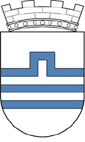 Crna GoraGLAVNI GRAD - PODGORICASEKRETARIJAT ZA LOKALNU SAMOUPRAVUTel.447-180; tel/fax: 447-181; e-mail: l.samouprava@pggrad.co.me  Broj: 06-032/15-                                                                                                              Podgorica, 29.05.2015.god.MREŽA ZA AFIRMACIJU NEVLADINOG SEKTORAP o d g o r i c aPREDMET: Obavještenje o dostavljanju zahtjeva nadležnom organuPovodom Vašeg zahtjeva za slobodan pristup informacijama br.UPI06-032/15-1847 od 28. maja 2015. godine kojim ste tražili da Vam se omogući pristup informaciji-dokumentu, platnim listama za sve zaposlene za februar mjesec 2015. godine,  o b a v j e š t a v a m o Vas da Sekretarijat za lokalnu samoupravu nije nadležan za postupanje po istom, jer ne posjeduje traženu informaciju.Naime, odredbom člana 55 stav 4 Zakona o opštem upravnom postupku  (“Sl.list RCG”,br.60/03 i “Sl.list CG”,br.32/11), propisano je, izmedju ostalog, da kada organ poštom dobije podnesak za čiji prijem nije nadležan, a nesumnjivo je koji je organ nadležan za prijem, poslaće podnesak, bez odlaganja, nadležnom organu i o tome obavijestiti stranku.S tim u vezi, o b a v j e š t a v a m o   V a s  da je Vaš zahtjev dana  29.maja 2015. godine proslijedjen Sekretarijatu za finansije, s obzirom na njegove nadležnosti, pretpostavljamo da traženu informaciju ima u posjedu, te da je u smislu Zakona o slobodnom pristupu informacijama stvarno nadležan za postupanje u konkretoj upravnoj stvari.S uvažavanjem,Ovlašćeno lice,                                                                        SEKRETARKA, Mišela ManojlovićSvetlana UlićDostavljeno: MANS-u,Predmet ia/a